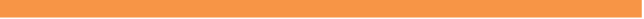 ST. BONAVENTURE UNIVERSITY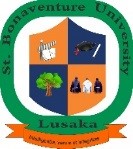 AFFILIATED TO THE PONTIFICAL UNIVERSITY ANTONIANUM (PUA) – ROME, ITALYFarm 401a/E/9/A, St. Francis Rd, off Chikupi Rd, Makeni South, P.O. Box 37525, Lusaka, ZambiaE-mail: dean.office@sbu.ac, Mob: +260-976-608362.2023 APPLICATION FORMENTRY REQUIREMENTSPlease, ensure that all of the following documents are included for each student applying to come to St. Bonaventure University. The documents are necessary to apply for the Study Permit which is required before the intending students enter Zambia. Religious applicants recommended for study by their superiors should complete application Form A while non-religious applicants should complete application Form B.The scanned copies of all Documents listed must be received by the University not later than 30th June before the academic year one intends to attend. Those received after this date will not be processed by the University Authorities.Documents Required:Application Form duly completed and signed by the Major Superior/Financial guarantor.Letter of Recommendation from the Major Superior/Religious Leader (pastor/priest etc.)Photocopies of Passport details.Four Passport-size Photographs.Assessment of the applicant by current Formation Director/Academic Referee.Officially authenticated copies of High School/ Grade Twelve School Certificate.Zambian applicants do not, of course, require a Study Permit. If they do not possess a passport, a copy of the National Registration Card (N.R.C.) will suffice for office purposes.IMMIGRATION REQUIREMENTSNationals requiring VISAs prior to travelNationals whose applications for VISA require approval from the Director General of Immigration:Afghanistan, Algeria, Armenia, Azerbaijan, Bangladesh, Benin, Burkina Faso, Cameroon, Central Africa Republic, Chad, Equatorial Ethiopia, Gabon, Gambia, Guinea Bissau, Guinea Conakry, Guinea, India, Indonesia, Iran, Ivory Coast, Jordan, Kyrgyzstan, Lebanon, Liberia, Libya, Mali, Mauritania, Morocco, Nepal, Niger, Nigeria, North Korea, Pakistan, Palestine, Papua New Guinea, Senegal, Sierra Leone, Somalia, South Sudan, Sri Lanka, Sudan, Syria, Taiwan, Tajikistan, Togo, Tunisia, Turkmenistan, Turkmenistan, Uzbekistan, Yemen.Nationals requiring VISAs on arrival or at missions abroadAlbania, Andorra, Angola, Argentina, Belarus, Bhutan, Bolivia, Bosnia and Herzegovina, Brazil, Brunei, Burundi, Cambodia, Chile, Colombia, Comoros, Congo Brazzaville, Congo Democratic Republic, Cook Islands, Costa Rica, Cuba, Djibouti, Ecuador, Egypt, Eritrea, Georgia, Ghana, Guatemala, Guyana, Haiti, Honduras, Iceland, Israel, Kazakhstan, Laos, Liechtenstein, Macedonia, Madagascar, Mexico, Moldova, Monaco, Mongolia, Myanmar (Burma), Nauru, New Caledonia, Nicaragua, Panama, Paraguay, Peru, Philippines, Puerto Rico, Russia, Rwanda, Sao Tome and Prince, St Lucia, Switzerland, Thailand, Turkey, Ukraine, Uruguay, Venezuela, Vietnam, Western Sahara.Nationals who do not require visas to enter ZambiaAnguilla, Antigua and Bermuda, Australia, Australian Antarctic Territory, Austria, Bahamas, Bahrain, Barbados, Belgium, Belize, Bermuda Niue Botswana, British Antarctic Territory, British Indian Ocean Territory, British Virgin Islands, Bulgaria, Canada, Cayman Islands, Channel Islands, China, Cook Island, Croatia, Czech Republic, Denmark, Dominica, Estonia, Falkland Islands Dependencies, Falkland Islands, Fiji Islands, Finland, France, German, Gibraltar, Greece, Grenada, Hungary, Iraq, Ireland, Isle of Man, Italy, Jamaica, Japan, Kenya, Kiribati, Kuwait, Latvia, Lesotho, Lithuania, Luxembourg, Malawi, Malaysia, Maldives, Malta, Malta, Mauritius, Montserrat, Mozambique, Namibia, Nauru, Netherlands, New Zealand, Norfolk Island, Norway, Oman, Pitcairn Islands, Poland, Portugal, Qatar, Republic of Cyprus, Romania, Romania, Ross Dependency, Samoa, Saudi Arabia, Serbia-Montenegro, Seychelles, Singapore, Slovakia Republic, Slovenia Republic, Solomon Islands, South Africa, South Korea, Spain, St. Helena, St. Kitts and Nevis, St. Lucia, St. Vincent and Grenadines, Swaziland, Sweden, Tanzania, Tokelau, Tonga, Trinidad and Tobago, Turks and Caicos Island,  Tuvalu, Uganda, United Arab Emirates, United Kingdom (UK), United States of America, Vanuatu, Western Samoa, ZimbabweNote: All applicants must enter Zambia on a Business Visa. 	
Study Permit applications shall be processed once a student is at St. Bonaventure University.APPLICATION FORM A(For religious applicants)Please, complete all sectionsReligious Family:  	Name and Address of Major Superior: 	Telephone No:	Fax: 	Applicant’s InformationFull Names (as in passport): 	Father’s First Name:	Surname: 	Place and Date of Birth:	Nationality:	 National Registration No: 	Passport Number: 	Place of Issue:  	Date of Issue: 	Date of Expiry: 	Home Parish: 	Parish of Baptism: 	Date of Baptism: 	Number:   	Parish of Confirmation: 				Date of Confirmation: 	Number: 	Name and address of the person to be contacted in case of emergency:
	 Telephone No:	 Email: 	 Student’s Signature:	 Date:	Requirements for entry to St. Bonaventure University: The University recommends that all the applicants meet the requirements of University entry in their own Country. It also accepts the requirements laid down by the Episcopal Conference for the study of Philosophy in the home country of the applicant. Proficiency in English is obligatory.Superior’s Signature:	 DateAPPLICATION FORM B(For non-religious applicants)Program being applied for: e.g. BA or Diploma in Philosophy and Religious Studies……………………………………………………………………………………………………………………………………………Section A: Student’s Personal InformationSurname: ………………………………………………………………………………………………………………………………..Forenames: …………………………………………………………………………….………………………………..…………...Date of Birth: ………………………………….……………… Sex: …………………………………………………………….. Religion: …….....……………………………………………………………………………………………………………………… Nationality: ………………….………………………………………………………………………………………………………… Email Address: …………………………………………………………………………………………………………………….....Passport/NRC No.: …………………………………………………………………………………………………….…..……....Any Disability/Sickness: …………………………………………………………………………………………………….…...Next of kin (to be contacted in case of Emergency): Relationship ……………………………..………….………………………………………………………………………………………………………………………………………………..Full Name …………………………………………………………………………………………………………..……………………Phone number …………………………………………… Email address …………………………..……………………...Physical Address ………………………………………………………………………………………………………………………Section B: Academic/Professional InformationHighest Academic/Professional Qualification: ………………………………………………………………………....Year of Completion of the Above: ……………………………………………………………………………………………Best 5 O level or 3 A Level Subjects and Status/Symbol e.g. English: Pass/Satisfactory/A/Two points etc.: 
Mention the Level first and the Examination Board e.g. O Level – Zimbabwe Examination Council (Zimsec)Level: ……………………………………………….. Examination Board ………………………………..…………………...1. ……………………………………………………… Status/Symbol …….…………..…………………………..……………..2. ……………………………………………………… Status/Symbol …….…………...…………………………………………3. ………………………………………………………. Status/Symbol …….….......……………………………………………4. ……………………………………….……………… Status/Symbol …….....…………………………………………………5. …………………………………………………….… Status/Symbol …….…..…………………………………………………6. …………………………………… ………………… Status/Symbol …….………………    …………………………………If English Language or Literature is not part of the above, please indicate your passing status/ symbol and level: ...…………………………………………………………………………………………………………………Section C: Academic RefereeFull name: …………………………………………..……………………………………………………………………………………Email address: ………………………………………..………………….. Phone number: ………………………………..Physical Address: ……………………………………………………………………………………………………..................………………………………………………………………………………………………………………………………………………….Postal Address: ………………………………………………………………………………………………………………….………………………………………………………………………………………………………………………………………………….……In what capacity do you know the applicant: …………………………………………………………………………..…………………………………………………………………………………………………………………………………………………Why do you think the applicant should be allowed to undertake the selected program? ……...……………………………………………………………………………………………………………………………………………………………………………………………………………………………………………………………………………………………………How would you evaluate the applicant’s general academic performance? Tick the appropriate
Poor (below average)	Average (just above 50%)Good (60-75%)	Excellent (above 75%)Section D: Religious Affiliation RefereeFull name: ……………………………………………………………………………………………………………………………...Email address: …………………………………………………….. Phone number: ……………………………………...Physical Address: ………………………………………………………………………………………………………….….......……………………………………………………………………………………………………………………………………………..…Postal Address: ……………………………………………………………………………………………………………………...In what capacity do you know the applicant: ………………………………………………………………………...………………………………………………………………………………………………………………………………………………..Why do you thing the applicant should be allowed to undertake the selected program? ……..………………………………………………………………………………………………………………………………………………..……………………………………………………………………………………………………………….……………………………….How would you evaluate the applicant’s general social behaviour ……………………………………....………………………………………………………………………………………………………..………………………………………Section E: Financial GuarantorFull name: ………………………………………………..…………………………………………………………………………....Email address: …………………………………………………………….. Phone number: ……………………………...Physical Address: ……………………………………………………………………………………………………………........………………………………………………………………………………………………………………………..………………………Postal Address: ………………………………………………………………………………………………………..…………....In what capacity do you know the applicant: ………………………………………………………………………...………………………………………………………………………………………………………………………………………………Please sign the statement of consent below:I, …………………………………………………………… hereby agree to pay any fees and other financial obligations accrued and/or forfeited by the applicant which may be demanded by the University in terms of the University financial policies.The candidate should provide certified passport/NRC copies or other suitable Identification documents of the financial guarantor. If the applicant is not Zambian other payment terms will be agreed upon with the finance department.[This application form should be downloadable]